Torino, 19/11/2020SEGNALAZIONE PROVVEDIMENTI DI INTERESSE AGRICOLOBURP N. 47 DEL 19 NOVEMBRE 2020Deliberazione della Giunta Regionale 6 novembre 2020, n. 29-2219Programma di Sviluppo Rurale 2014-2020 del Piemonte. Disposizioni, anno 2020, per l'emanazione del quinto bando relativo all'Operazione 4.1.3. "Riduzione delle emissioni di ammoniaca e gas serra in atmosfera", in conformita' alla D.G.R. n. 42-3442 del 6 giugno 2016.http://www.regione.piemonte.it/governo/bollettino/abbonati/2020/corrente/attach/dgr_02219_990_06112020.pdfDeliberazione della Giunta Regionale 6 novembre 2020, n. 30-2220Programma di Sviluppo Rurale 2014-2020 del Piemonte (PSR) - Operazione 4.1.1 "Miglioramento del rendimento globale e della sostenibilita' delle aziende agricole" - Integrazione delle risorse finanziarie di cui alla D.G.R. n. 15-1754 del 28.07.2020 di approvazione delle disposizioni relative al bando 2020.http://www.regione.piemonte.it/governo/bollettino/abbonati/2020/corrente/attach/dgr_02220_990_06112020.pdfDeliberazione della Giunta Regionale 13 novembre 2020, n. 23-2277 Regolamento regionale recante: "Individuazione e disciplina dei distretti del cibo. Articolo 43 della legge regionale 22 gennaio 2019, n. 1 (Riordino delle norme in materia di agricoltura e di sviluppo rurale)". Approvazione.http://www.regione.piemonte.it/governo/bollettino/abbonati/2020/corrente/attach/dgr_02277_990_13112020.pdfDeliberazione della Giunta Regionale 6 novembre 2020, n. 7-2197 Art. 20 della L.R. 23/08 e sm.i. e DGR n. 19-1707 dell’11.3.11 e s.m.i.: individuazione e conferimento dell’incarico di Vice Direttore del Direttore della Direzione A1600A “Ambiente, energia e territorio” al dott. Andrea VANNER.http://www.regione.piemonte.it/governo/bollettino/abbonati/2020/corrente/attach/dgr_02197_1050_06112020.pdfDeliberazione della Giunta Regionale 13 novembre 2020, n. 41-2293"Progetto di Variante al Piano stralcio per l'Assetto Idrogeologico del bacino del fiume Po (PAI): Torrente Orco da Cuorgne' a confluenza nel Po", adottato con Decreto del Segretario Generale dell'Autorita' Distrettuale del Fiume Po n. 285 del 09/10/2019. Presa d'atto della Conferenza Programmatica (ex art. 68, comma 3 del D.Lgs. 152/2006).http://www.regione.piemonte.it/governo/bollettino/abbonati/2020/corrente/attach/dgr_02293_1050_13112020.pdfD.D. 29 ottobre 2020, n. 756L.R. 16/2002 e s.m.i. ''Istituzione in Piemonte dell'Organismo per le erogazioni in agricoltura di aiuti, contributi e premi comunitari'' A.R.P.E.A. - Contributo straordinario per consentire le attività di gestione e controllo delle spese relative alla sottomisura 7.3 del PSR (Infrastrutture per la banda ultra larga (BUL) per l'anno 2020 - Impegno di spesa € 130.000,00 cap. 173714 Missione 16 Programma 16.01''http://www.regione.piemonte.it/governo/bollettino/abbonati/2020/corrente/attach/dda1700000756_10400.pdfREGIONE PIEMONTE - REGOLAMENTO Decreto del Presidente della Giunta regionale 13 novembre 2020, n. 4/R. Regolamento regionale recante: “Individuazione e disciplina dei distretti del cibo. Articolo 43 della legge regionale 22 gennaio 2019, n. 1 (Riordino delle norme in materia di agricoltura e di sviluppo rurale)”.http://www.regione.piemonte.it/governo/bollettino/abbonati/2020/corrente/attach/aa_aa_regione%20piemonte%20-%20regolamento_2020-11-16_74560.pdf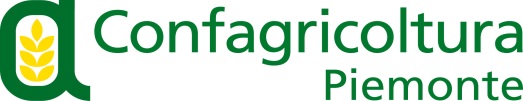 